NAME: ______________________________________CLASS: ____________ADM NO: ___________312/2GEOGRAPHY PAPER 312 MULTILATERAL EXAMEND OF TERM TWOFORM 2 EXAM Time: 2HOURSINSTRUCTIONS TO CANDIDATES Answer All question in the spaces providedAll Answers must be written in English ANSWER ALL QUESTIONS IN SECTION A IN THE SPACES PROVIDED SECTION A: (40 MARKS)ANSWER ALL QUESTIONS IN THIS SECTION IN THE SPACES PROVIDED:(a) what is a Stevenson screen                                                                                            ( 2mks) (b) Name three instruments that are placed in Stevenson screen                                   (3mks)2. State three effects of the rotation of the earth                                                               (3mks)3. (a) State four proofs that the earth is spherical                                                                  (4mks)4. Name the layers of the atmosphere                                                                                         (4mks5. (a) Name two scales used to measure the intensity of an earthquake                          (2mks)(b)  List five causes of earthquake                                                                                             (5mks)6. (a) Outline any four  uses of maps                                                                                    (4mks)(b)  Give any three marginal information found in topographical map                         (3mks)7. (a) Give three  forces that are responsible for lateral earth movement                (3mks) (b) Name two types of tectonic plate boundaries                                                           (2mks)8. (a) What is folding                                                                                                           (2mks)(b) Use the diagram below to answer the questions that follow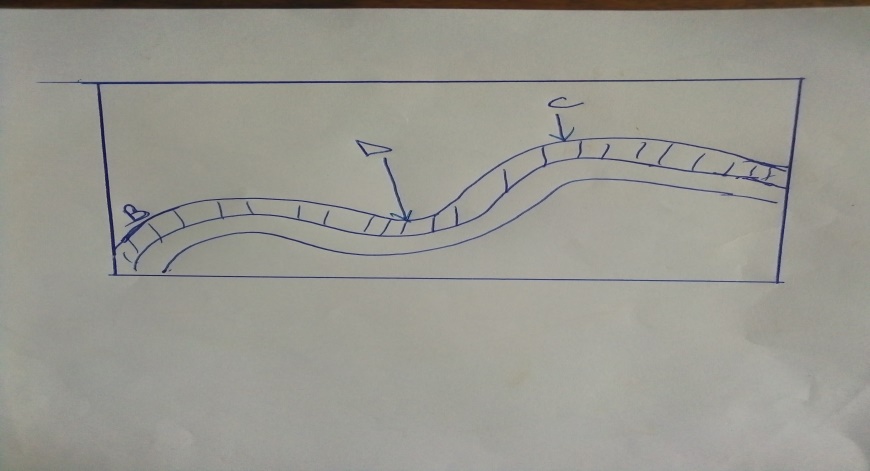 Name the part labeledB-C-D-SECTION B :60 marks : Answer all questions in this section9.(a) Give 2 factors that are considered  when classifying clouds                                      (2mks)(b) Give four reasons why weather forecasting is important                                      (4mks) (c) Suppose you visited a weather station a field  study on weather(i) Give four methods you would use to record data                                                          (4mks)(ii) State five advantages of studying weather through field work                                       (5mk)             (d)    State five factors that influences climate                                                                    (5mks)10(a). (i) What is a mineral                                                                                                          (2mks) (ii) Give four characteristics of minerals                                                                               (4mks) (b) (ii)What is metamorphic rocks                                                                                              (2mks) (ii) State 4 characteristics of igneous rock                                                                                 (4mks)(c) Outline the significance of rocks to the economy of Kenya                                        (8mks)11. (a) Name four active volcanoes in Kenya                                                                           (4mks)(b) Describe the formative of a composite volcano                                                               (4mks) (c) Explain six ways in which volcanic feature influence human activities          (12mks)SECTION A1 SECTION A2SECTION A3SECTION A4SECTION A5SECTION A6SECTION A7SECTION A8SECTION B9SECTION B10SECTION B11